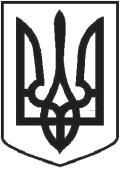 УКРАЇНАЧОРТКІВСЬКА МІСЬКА РАДА ТРИДЦЯТЬ ТРЕТЯ СЕСІЯ СЬОМОГО СКЛИКАННЯРІШЕННЯвід 12 грудня2017року№925м. ЧортківПро надання дозволу ПАТ «Укртелеком» на укладення договору оренди земельної ділянки площею 0,0734 га по вул. Дениса Січинського, 3 в м. ЧортковіРозглянувши звернення директора Тернопільської філії ПАТ «Укртелеком», відповідно до ст. 12, 75, 122, 124, 125, 126 Земельного кодексу України, Закону України «Про оренду землі», керуючись ст. 26 п. 34 Закону України «Про місцеве самоврядування в Україні», міська радаВИРІШИЛА:1.Надати дозвіл ПАТ «Укртелеком» на укладення договору оренди земельної ділянки площею 0,0734 га, кадастровий номер 6125510100:01:018:0056 по вул. Дениса Січинського, 3 в м. Чорткові.2.Передати в оренду ПАТ «Укртелеком» терміном на 5 (п’ять) років земельну ділянку площею 0,0734 га для розміщення та експлуатації об’єктів і споруд телекомунікацій по вул. Дениса Січинського, 3 в м. Чорткові.Кадастровий номер 6125510100:01:018:0056.3.Зобов’язати Тернопільську філію ПАТ «Укртелеком» -отримати витяг про нормативну грошову оцінку;-укласти та зареєструвати у встановленому законодавством порядку договір оренди на дану земельну ділянку.-використовувати	земельну  ділянку  згідно  цільового  призначення  таЗемельного Кодексу України;-дотримуватись встановлених меж земельної ділянки, правил добросусідства таобмежень пов’язаних з встановленням земельних сервітутів та охоронних зон.4.Копію рішення направити у відділ Держгеокадастру в Чортківському районі та заявнику.5.Контроль за виконанням рішення покласти на постійну комісію з питань містобудування, земельних відносин, екології та сталого розвитку міської ради.Секретар міської ради	Я.П.Дзиндра